ОТЧЕТо проведении Открытого Московского областного фестиваля-конкурса«Молодая  гитара»2 марта 2014 года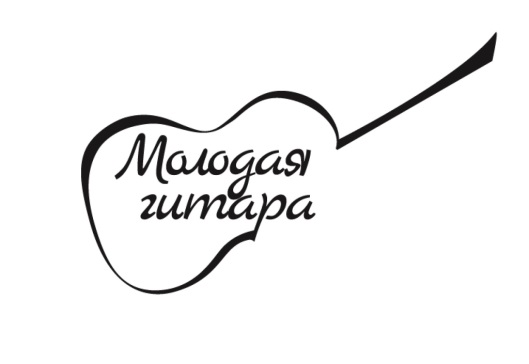 При поддержке Министерства культуры Московской области, ГАОУ СПО МО «Московского областного колледжа искусств», научно-методического центра ГАОУ СПО МО «Московского областного колледжа искусств», а также при информационной поддержке журнала «Гитаристъ» на базе МБОУ ДОД ДШИ им. Н. А. Верстовского 02 марта 2014 года прошел Открытый Московский областной фестиваль-конкурс «Молодая  гитара».На фестивале-конкурсе были представлены следующие номинации: «Сольное исполнение», «Фингерстайл», «Концертмейстерское искусство», «Ансамбль» и «Учитель и ученик». Общее количество участников во всех номинациях составило 209 человек из Москвы и 28 населенных пунктов Московской области, Липецка, Тулы и Тульской области. Участников фестиваля-конкурса прослушивало три состава жюри.В рамках торжественного открытия фестиваля-конкурса состоялся концерт членов жюри: Дмитрия Мурина, Юрия Алешникова и композитора Максима Дороганича, который проиллюстрировал свой новый сборник «Африканские истории», с восторгом принятый педагогами и участниками фестиваля-конкурса. В течение конкурсного дня была организована выставка гитар. Конкурс был оформлен печатной продукцией: баннер, роллаппы, буклеты для участников конкурса.Призы и подарки были вручены всем участникам фестиваля-конкурса, в том числе главный приз – гитара. Жюри отметило высокий уровень подготовки участников фестиваля-конкурса, в особенности младшей группы в номинации «Сольное исполнение».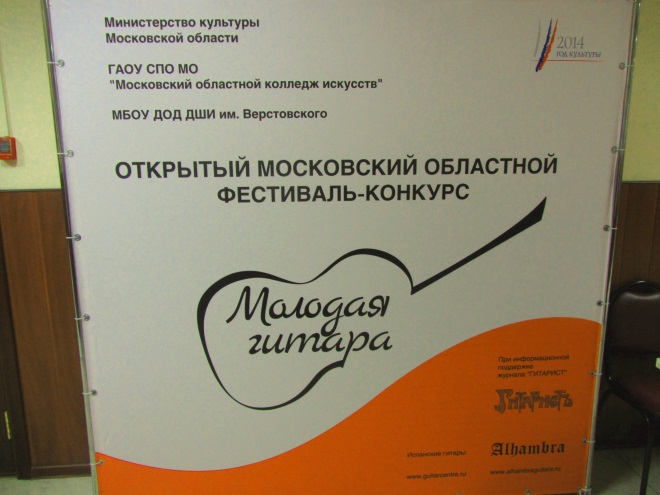 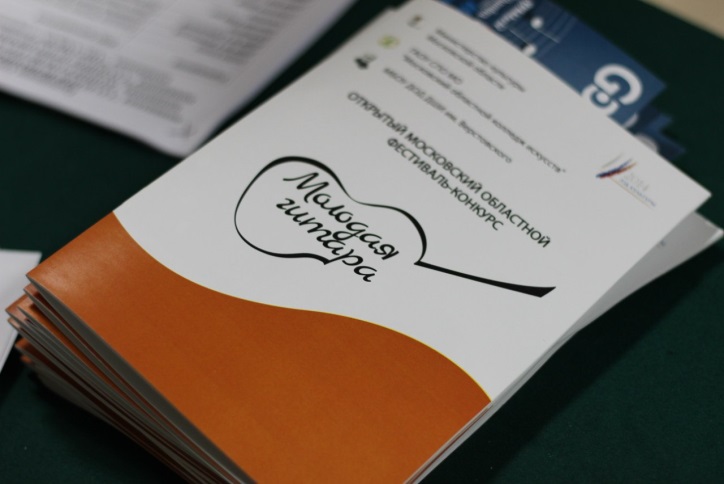 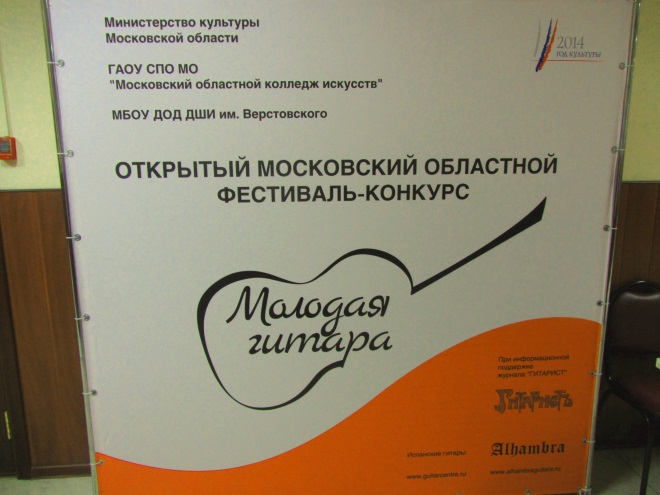 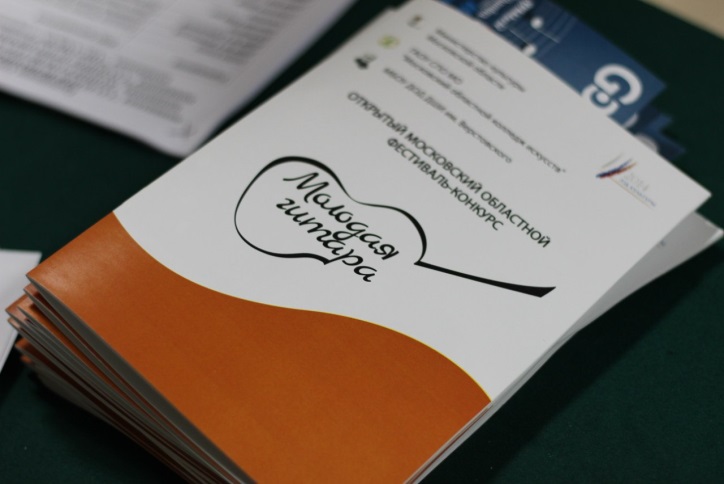 СТАТИСТИЧЕСКИЕ ДАННЫЕПРОГРАММА Открытого Московского областного фестиваля-конкурса«Молодая  гитара»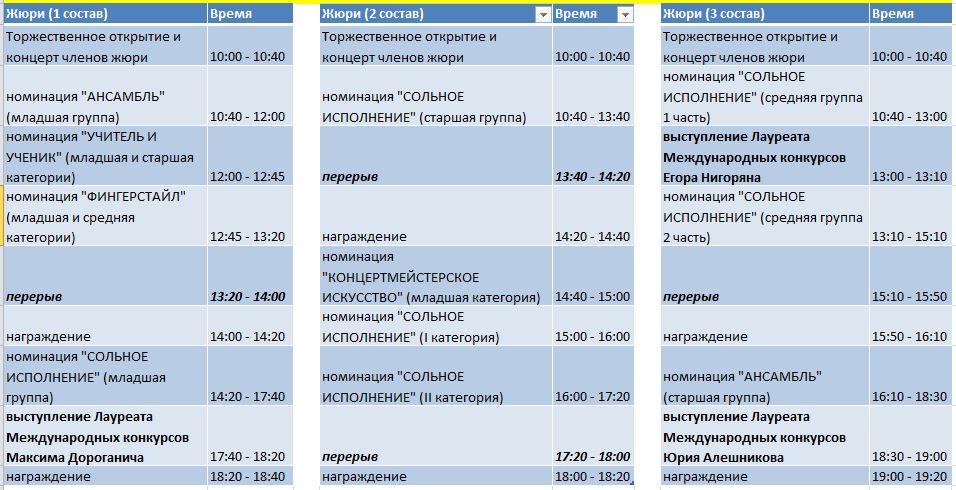 ЖЮРИ Открытого Московского областного фестиваля-конкурса«Молодая  гитара»КОМОЛЯТОВ Николай Андреевич - Заслуженный артист России, профессор РАМ им. ГнесиныхФЕТИСОВ Геннадий Алексеевич  - Почетный работник культуры г. Москвы, член методического кабинета г. МосквыМАТОХИН Сергей Николаевич – Лауреат Всероссийских конкурсов, Доцент «Московского государственного университета культуры и искусств» и «Государственного музыкально-педагогического института им. М. М. Ипполитова-Иванова»МУРИН Дмитрий Алексеевич - Лауреат Международных конкурсов, преподаватель РАМ им. ГнесиныхАЛЕШНИКОВ Юрий Евгеньевич - Лауреат Международных конкурсовНОМЕРОВСКИЙ Евгений Сергеевич – Лауреат Международных конкурсов, Доцент «Государственной классической академии им. Маймонида»ДОРОГАНИЧ Максим Анатольевич - гитарист и композитор, Лауреат Международных конкурсовСКВОРЦОВ Александр Павлович – преподаватель ГАОУ СПО МО «Московский областной колледж искусств»НИГОРЯН Илья Петрович - преподаватель ГАОУ СПО МО «Московский областной колледж искусств», лауреат Международных конкурсов Список участников Открытого Московского областного фестиваля-конкурса«Молодая  гитара»номинация «СОЛЬНОЕ ИСПОЛНЕНИЕ»младшая группаноминация «СОЛЬНОЕ ИСПОЛНЕНИЕ»средняя группаноминация «СОЛЬНОЕ ИСПОЛНЕНИЕ»старшая группаноминация «СОЛЬНОЕ ИСПОЛНЕНИЕ»I категорияноминация «СОЛЬНОЕ ИСПОЛНЕНИЕ»II категорияноминация «ФИНГЕРСТАЙЛ»средняя и младшая категорияноминация «КОНЦЕРТМЕЙСТЕРСКОЕ ИСКУССТВО»номинация «АНСАМБЛЬ»младшая категорияноминация «АНСАМБЛЬ»старшая категорияноминация «УЧИТЕЛЬ И УЧЕНИК»младшая и старшая категорииНОМИНАЦИЯВОЗРАСТНАЯ ГРУППАГОРОД, РАЙОНКОЛИЧЕСТВО УЧАСТНИКОВСОЛЬНОЕ ИСПОЛНЕНИЕМладшая группаг. Москва, пос. с/х Останкино, г. о. Красноармейск, п. Запрудня, г. Мытищи, г. Протвино, п. Нахабино, г. о. Жуковский, г. Одинцово, г. Орехово-Зуево, г. Серпухов, г. Химки, мкр. Сходня, г. Дедовск34Средняя группаг. Москва, р. п. Большие Вяземы, г. Климовск, г. Шатура, г. п. Менделеево, пгт. Михнево, г. о. Жуковский, пос. Биорки, д. Часцы, г. Долгопрудный, г. Мытищи, г. Серпухов, г. Протвино, г. Люберцы, г. Орехово-Зуево, г. Химки, г. Балашиха, г. Тула40Старшая группаг. Москва, пгт. Михнево, г. Мытищи, п. Нахабино, д. Часцы, г. Юбилейный, г. Долгопрудный, г. Кашира, г. Одинцово, г. Липецк17I категорияг. Москва, г. Химки, г. Новомосковск5II категорияг. Москва, г. Пушкино, г. Новомосковск, г. Электросталь, г. Химки8ФИНГЕРСТАЙЛМладшая группаг. Мытищи1Средняя группаг. Химки2КОНЦЕРТМЕЙСТЕРСКОЕ ИСКУССТВОМладшая группаг. о. Жуковский1АНСАМБЛЬМладшая группаг. Москва, г. Химки, г. Серпухов4 ансамбляСтаршая группаг. Москва, г. Химки, пгт. Михнево, г. Орехово-Зуево, г. Тула, г. Люберцы, р. п. Большие Вяземы, г. Фрязино11 ансамблейУЧИТЕЛЬ И УЧЕНИКМладшая группаг. Москва, г. Мытищи, г. Одинцово, 3 ансамбляСтаршая группаг. Москва, г. Люберцы4 ансамбля№УЧАСТНИКПРЕПОДАВАТЕЛЬОБРАЗОВАТЕЛЬНОЕ УЧРЕЖДЕНИЕРЕЗУЛЬТАТ1Арсеньева АлександраСтрунин Корней ВячеславовичОдинцовская ДМШГран-при2Кадыкова Татьяна АлексеевнаПряжников Юрий МихайловичДМШ им. В.А.Моцарта
г. МоскваДиплом I степени3Колесников Иван АндреевичБородаев Дмитрий ВладиславовичДМШ им.Иванова-Крамского
г. МоскваДиплом I степени4Лозовский Андрей СергеевичЯдревский Александр СергеевичДМШ им. А.Т. Гречанинова
г. МоскваДиплом II степени5Кулешова ВикторияСтрунин Корней ВячеславовичОдинцовская ДМШДиплом III степени6Шевченко НазарСтрунин Корней ВячеславовичОдинцовская ДМШДиплом III степени7Анчугин Матвей ДмитриевичНигорян Илья ПетровичМБОУДОД ДМШ пос.с/х "Останкино"
Московская обл., Дмитровский р-нДиплом участника8Демидов Максим СергеевичПряжников Юрий МихайловичДМШ им. В.А.Моцарта
г. МоскваДиплом участника9Денисова Любовь ГеннадьевнаГерасимова Инесса ГермановнаМБОУДОД ДМШ г.о. Красноармейск
Московская обл, г. КрасноармейскДиплом участника10Душкина Дарья МаксимовнаКосенко Алексей ВикторовичГБОУДОД г.Москвы «Детская музыкальная школа № 76»
Москва, пос. РублевоДиплом участника11Жирнова Светлана АндреевнаЛебедева Любовь АлександровнаМОУ ДОД ДШИ п.Запрудная Талдомского муниципального района Московской областиДиплом участника12Иванов АлексейКанаматов Руслан МухадиновичМБОУ ДОД ДШИ №3 г.Мытищи,
Московская область, г.МытищиДиплом участника13Клинков Артём РомановичКосолапова Ольга СергеевнаДМШ имени В.А.Моцарта
г. МоскваДиплом участника14Кондракова Таисия АлексеевнаЗябликов Николай НиколаевичМБОУ ДОД ДМШ г.Протвино,
Московская область, г.ПротвиноДиплом участника15Кочетков Максим АлексеевичБережной Дмитрий АлександровичСтудия Дмитрия Бережного «Гитаристы» 
г. МоскваДиплом участника16Лебёдкина Арина ОлеговнаКазырин Игорь АлександровичМОУ ДОД "Нахабинская школа искусств"
Московская область, Красногорский район, п.НахабиноДиплом участника17Лелюхин ИванДекуш Тамара ВладимировнаМОУ ДОД Жуковская детская школа искусств №2
Московская область, г.о. ЖуковскийДиплом участника18Мелиш КириллСтрунин Корней ВячеславовичОдинцовская ДМШДиплом участника19Мелконян Кристина ИгоревнаСтрунин Корней ВячеславовичМАОУ ДОД Одинцовская детская музыкальная школа
Московская область, г. ОдинцовоДиплом участника20Молчанов ИльяПавлова Светлана ЮрьевнаДШИ им.Я.Флиера
Московская область, г. Орехово-ЗуевоДиплом участника21Неказаков Глеб АлексеевичСотникова Ирина ВладимировнаМОУ ДОД "Нахабинская школа искусств"
Московская область, Красногорский район, п.НахабиноДиплом участника22Петрухин Тимофей ЭдуардовичЗябликов Николай НиколаевичМОУ ДОД Детская музыкальная школа №1 г.Серпухова
Московская область, г.СерпуховДиплом участника23Плетминцев КириллМельниченко Илья ЕвгеньевичГБОУ ДОД ДМШ №71 
г. МоскваДиплом участника24Полянцев Павел АлександровичЛеонова Юлия НиколаевнаДМШ им.Л.Н.Оборина
г. МоскваДиплом участника25Ребриков Алексей ВитальевичПопулов Георгий ПавловичМБОУ ДОД Сходненская детска школа искусств
Московская область, г.Химки, мкр.СходняДиплом участника26Савельев Илья ОлеговичАндреев Дмитрий РомановичДМШ им.В.В.Стасова
г. МоскваДиплом участника27Савин Вячеслав ПавловичКочкарина Наталья АнатольевнаДМШ им. П.И.Юргенсона
г. МоскваДиплом участника28Санкин Егор ВикторовичКарачарова Александра СергеевнаАУ ДК "Родина" г. Химки Московской областиДиплом участника29Сергеечев Алексей ДмитриевичЛёвин Сергей НиколаевичМОУ СОШ № 6
Московская обл, г.ЖуковскийДиплом участника30Соловьев Алексей ДмитриевичГололобов Алексей НиколаевичМБОУ ДОД ДМШ г.Протвино,
Московская область, г.ПротвиноДиплом участника31Торохов Арсений МихайловичКосолапова Ольга СергеевнаДМШ имени В.А.Моцарта
г. МоскваДиплом участника32Шуба Илья ДмитриевичБережной Дмитрий АлександровичСтудия Дмитрия Бережного «Гитаристы» 
г. МоскваДиплом участника33Южанин Александр ДмитриевичМатохин Сергей НиколаевичГБОУ №686 «Класс - Центр» 
г. МоскваДиплом участника34Яковлев Данил СергеевичПряжников Юрий МихайловичДМШ им. А.Б.Гольденвейзера
г. МоскваДиплом участника№УЧАСТНИКПРЕПОДАВАТЕЛЬОБРАЗОВАТЕЛЬНОЕ УЧРЕЖДЕНИЕРЕЗУЛЬТАТ1Морозов Дмитрий АлександровичРезник Леонид ЯковлевичГБОУ ДОД г. Москва ДШИ имени Ю.С. Саульского
г. МоскваДиплом II степени2Супрун Любовь ВячеславовнаНигорян Егор ПетровичДМШ им.Г.Ф.Генделя
г.МоскваДиплом II степени3Кулаков Артем АлександровичПряжников Юрий МихайловичДМШ им. А.Б.Гольденвейзера
г. МоскваДиплом III степени4Никулкин НиколайОпарин Игорь Леонидович«Детская школа искусств им.Н.Н.Калинина»
Московская обл., г. ШатураДиплом III степени5Телегина Кира КонстантиновнаПряжников Юрий МихайловичДМШ им. А.Б.Гольденвейзера
г. МоскваДиплом III степени6Державина Софья АлександровнаЗябликов Николай НиколаевичМОУ ДОД Детская музыкальная школа №1 г.Серпухова
Московская обл, г.СерпуховДипломант7Докторов Вадим ВадимовичДобров Михаил ГеоргиевичГБОУДОД г.Москвы «ДМШ им. К. Караева»
г. МоскваДипломант8Еремеева Евдокия ОлеговнаЗябликов Николай НиколаевичМОУ ДОД Детская музыкальная школа №1 г.Серпухова
Московская обл, г.СерпуховДипломант9Жихарева Ольга КонстантиновнаЗябликов Николай НиколаевичМБОУ ДОД ДМШ г.Протвино
Московская обл, г.ПротвиноДипломант10Казакова СветланаКобзев Денис Владимирович ДЕТСКАЯ  МУЗЫКАЛЬНАЯ  ШКОЛА  № 42
г. МоскваДипломант11Мигучкин Илья СергеевичФилалеева Светлана ВячеславовнаДМШ. г. МытищиДипломант12Пастушенко Антон ВладимировичПряжников Юрий МихайловичДМШ им. А.Б.Гольденвейзера
г. МоскваДипломант13Рудченко Святослав НиколаевичГололобов Алексей НиколаевичМБОУ ДОД "Детская муз.школа" 
г.Протвино, Московская облДипломант14Сакулин Данила СергеевичКотлова Елена ВалентиновнаДетская школа искусств №3 г.Люберцы
Московская обл, г.Люберцы, пос.ВУГИДипломант15Собченко Кристина ОлеговнаОрлов Константин НиколаевичДМШ. г. МытищиДипломант16Тишина МарияСтрунин Корней ВячеславовичОдинцоввская ДМШДипломант17Бачилава Леван МерабовичКочкарина Наталья АнатольевнаДМШ им. П.И.Юргенсона
Москва, ул.Русаковская, 23а
8-499-264-06-38Диплом участника18Белов Дмитрий СергеевичПряжников Юрий МихайловичДМШ им. А.Б.Гольденвейзера
г. МоскваДиплом участника19Белова Карина РомановнаМалахатько Татьяна ВладимировнаМОУ ДОД Жуковская детская школа искусств №2
Московская обл, г.о. ЖуковскийДиплом участника20Бунин Егор СергеевичЗябликов Николай НиколаевичМОУ ДОД Детская музыкальная школа №1 г.Серпухова
Московская обл, г.СерпуховДиплом участника21Ванюкова Мария ИвановнаКолтыгина Ольга ВасильевнаМАОУДОД «Михневская ДМШ» 
Московская обл., Ступинский район, пгт. МихневоДиплом участника22Еремеева Глафира ОлеговнаЗябликов Николай НиколаевичМОУ ДОД Детская музыкальная школа №1 г.Серпухова
Московская обл, г.СерпуховДиплом участника23Земар Аким СаидовичЗябликов Николай НиколаевичМБОУ ДОД ДМШ г.Протвино
Московская обл, г.ПротвиноДиплом участника24Карондеев Алексей МихайловичБабчак Виталий СтаниславовичДетская школа искусств г.Долгопрудный
Московская область, г. ДолгопрудныйДиплом участника25Кошелев АртёмДекуш Тамара ВладимировнаМОУ ДОД Жуковская детская школа искусств №2
Московская обл, г.о. ЖуковскийДиплом участника26Куприянов Андрей ДмитриевичСтепанова Наталья ВасильевнаМОУ ДОД Детская школа искусств № 5
г. ТулаДиплом участника27Маликатова Елизавета ИвановнаДемьянов Вадим ВикторовичМБОУ ДОД ДМШ им. А.А.Алябьева,
Московская обл, г.ПущиноДиплом участника28Мельникова Анна ДмитриевнаФилалеева Светлана ВячеславовнаДМШ. г. МытищиДиплом участника29Мороз Татьяна АлексеевнаХромова Маргарита НиколаевнаМБУДО городского округа Балашиха
Детская школа искусств №7Диплом участника30Мустафин АртемГринчик Андрей АдольфовичМБОУДОД Петелинская ДШИ
Московская обл, Одинцовский район, д. ЧасцыДиплом участника31Павлов Артемий АлексеевичЗябликов Николай НиколаевичМОУ ДОД Детская музыкальная школа №1 г.Серпухова
Московская обл, г.СерпуховДиплом участника32Поламаренко ДанилаМирошкина Светлана ГеннадьевнаМАОУДОД «Михневская ДМШ» 
Московская обл., Ступинский район, пгт. МихневоДиплом участника33Разумова Анастасия ЮрьевнаПятибратова Татьяна ВитальевнаБольшевяземская ДШИ
Московская обл., Одинцовский район, р.п. Большие ВяземыДиплом участника34Рощина Алина АлександровнаБуянина Альбина МихайловнаДетская музыкальная школа города КлимовскаДиплом участника35Савельев Михаил АлексеевичДерюгин Сергей БорисовичГБОУ СОШ №225 «Кружок классической гитары»
г. МоскваДиплом участника36Сафронов Дмитрий АлександровичГлинский Дмитрий Иванович МБОУ ДОД Менделеевская детская школа искусств
Московская область, Солнечногорский район, гп МенделеевоДиплом участника37Соломатина ВикторияЗеленков Николай НиколаевичДШИ им.Я.Флиера
Московская область, г. Орехово-ЗуевоДиплом участника38Тетенькин Александр АндреевичБородина Ирина ЮрьевнаМБОУДОД «ДШИ им. А.Н.Верстовского» 
Московская обл, г.о. ХимкиДиплом участника39Федченко Федор СергеевичРумянцев Павел ИвановичМОУ ДОД ДШИ "Березка"
пос.Биорки, Коломенского района, Московской областиДиплом участника40Щетинин ДенисМикитенко Роман ВладимировичГБОУДОД г. Москвы «ДМШ им. Г. Ф. Генделя»
г.МоскваДиплом участника№УЧАСТНИКПРЕПОДАВАТЕЛЬОБРАЗОВАТЕЛЬНОЕ УЧРЕЖДЕНИЕРЕЗУЛЬТАТ1Казмалы Данила РадионовичХристюк Ирина АнатольевнаОдинцовская школа искусств "Классика"
Московская область, г.ОдинцовоДиплом I степени2Ролдугина Валерия РомановнаГладыщева Надежда ВасильевнаМОУ ДОД Детская музыкальная школа № 10
г.ЛипецкДиплом II степени3Труфанов Вадим АндреевичЧекмарёв Павел БорисовичГБОУДОД г. Москвы «ДМШ № 62 Н.А. Петрова»
г. МоскваДиплом III степени4Ильясова Наиля РамизовнаБережной Дмитрий АлександровичСтудия Дмитрия Бережного «Гитаристы» 
г. МоскваДипломант5Cлободсков Денис ОлеговичЛепилкина Алла ВладимировнаМБОУ ДОД ДМШ г. Юбилейного 
Московская обл, г. ЮбилейныйДиплом участника6Альмарашли РамиГринчик Андрей АдольфовичДМШ им.Г.Ф.Генделя
г.МоскваДиплом участника7Дубинин Марк ОлеговичСотникова Ирина Владимировна МОУ ДОД "Нахабинская школа искусств" 
Московская область, Красногорский район, п.НахабиноДиплом участника8Исаков ДаниилГринчик Андрей АдольфовичМБОУДОД Петелинская ДШИ
Московская обл, Одинцовский район, д. ЧасцыДиплом участника9Карондеев Даниил МихайловичФролов Иван ЕвгеньевичДШИ г. Долгопрудный
Московская область, г. ДолгопрудныйДиплом участника10Клюсов Илья АлександровичКаменев Александр ВладимировичДШИ им Н.Г.Рубинштейна
г. МоскваДиплом участника11Корвель Александра АртуровнаАлександрова Маргарита ВладимировнаГБОУ ДОД г. Москвы «ДМШ им.В.И.Мурадели» 
г.МоскваДиплом участника12Лозицкий СтаниславМикитенко Роман ВладимировичГБОУДОД "ДМШ им. Г. Ф. Генделя"
г. МоскваДиплом участника13Ляшкевич Софья ЯрославовнаКосолапова Ольга Сергеевна ДМШ имени В.А.Моцарта
г. МоскваДиплом участника14Матюшкина Юлия ВитальевнаЧаплыгина Ольга ВладимировнаМАОУ ДОД "Каширская ДМШ №2"
Московская обл, г.КашираДиплом участника15Мхоян Диана МушеговнаГнилицкий Владимир ГеоргиевичМОУДОД "Дедовская детская музыкальная школа"
Московская обл, г.ДедовскДиплом участника16Федорова Антонина СергеевнаКолтыгина Ольга ВасильевнаМАОУДОД «Михневская ДМШ»
Московская обл., Ступинский район, пгт. МихневоДиплом участника17Халикова Алина РавильевнаВласов Вячеслав Алексеевич МБОУ ДОД "ДШИ №2" 
Московская обл, г.МытищиДиплом участника№УЧАСТНИКПРЕПОДАВАТЕЛЬОБРАЗОВАТЕЛЬНОЕ УЧРЕЖДЕНИЕРЕЗУЛЬТАТ1Баскакова ЕкатеринаНигорян Илья ПетровичГАОУ СПО МО "Московский областной колледж искусств"
Московская обл, г.ХимкиДиплом III степени2Двойченков Александр ВалерьевичБардина Анастасия ВладимировнаКолледж им. Гнесиных
г.МоскваДиплом III степени3Смирнова Мария АлександровнаДомогацкий Владислав ВикторовичКолледж им. Гнесиных 
г. МоскваДиплом III степени4Котюров Алексей АлексеевичИванова Антонина ВладимировнаГОУ СПО ТО «Новомосковский музыкальный колледж им. М.И. Глинки»
Тульская область, г. НовомосковскДипломант5Блинков Илья АндреевичНигорян Илья ПетровичГАОУ СПО МО "Московский областной колледж искусств"
Московская обл, г.ХимкиДиплом участника№УЧАСТНИКПРЕПОДАВАТЕЛЬОБРАЗОВАТЕЛЬНОЕ УЧРЕЖДЕНИЕРЕЗУЛЬТАТ1Кузнецов Николай ВасильевичТатаркин Дмитрий ЮрьевичГАОУ СПО МО "Московский областной колледж им. С.Прокофьева"
Московская обл, г.ПушкиноДиплом I степени2Галимова Валерия ДмитриевнаБардина Анастасия Владимировна Колледж имени Гнесиных
г. МоскваДиплом II степени3Хван Сергей АлександровичЗорькин Роман Александрович«Московский Областной Базовый Музыкальный Колледж им А.Н. Скрябина»  г.ЭлектростальДипломант4Власовских Вероника ВикторовнаБардина Анастасия Владимировна Колледж имени Гнесиных
г. МоскваДиплом участника5Гаврилов Павел СергеевичСкворцов Александр ПавловичГАОУ СПО МО "Московский областной колледж искусств"
Московская обл, г.ХимкиДиплом участника6Канаматов Алий Русланович (семиструнная гитара)Матвеев Илья ВладимировичГАОУ СПО МО "Московский областной колледж им. С.Прокофьева"
Московская обл, г.ПушкиноДиплом участника7Копытина Вероника ВладимировнаИванова Антонина ВладимировнаГОУ СПО ТО «Новомосковский музыкальный колледж им. М.И. Глинки»
Тульская область, г. НовомосковскДиплом участника8Студеникин Николай ВладимировичБардина Анастасия Владимировна Колледж имени Гнесиных
г. МоскваДиплом участника№УЧАСТНИКВОЗРАСТНАЯ КАТЕГОРИЯПРЕПОДАВАТЕЛЬОБРАЗОВАТЕЛЬНОЕ УЧРЕЖДЕНИЕРЕЗУЛЬТАТ1Блинков Илья АндреевичсредняяНигорян Илья ПетровичГАОУ СПО МО "Московский областной колледж искусств"
Московская обл, г.ХимкиДиплом I степени2Баскакова ЕкатеринасредняяНигорян Илья ПетровичГАОУ СПО МО "Московский областной колледж искусств"
Московская обл, г.ХимкиДиплом II степени3Халикова Алина Равильевнамладшая Власов Вячеслав Алексеевич МБОУ ДОД "ДШИ №2" 
Московская обл, г.МытищиДиплом участника№УЧАСТНИКПРЕПОДАВАТЕЛЬОБРАЗОВАТЕЛЬНОЕ УЧРЕЖДЕНИЕРЕЗУЛЬТАТ1Суворова Мария Сергеевна (иллюстратор Веденина Ольга Дмитриевна (скрипка))Малахатько Татьяна Владимировна, 
Бегутова Ирина НиколаевнаМОУ ДОД Жуковская детская школа искусств №2
Московская обл, г.о. ЖуковскийДипломант№УЧАСТНИКПРЕПОДАВАТЕЛЬОБРАЗОВАТЕЛЬНОЕ УЧРЕЖДЕНИЕРЕЗУЛЬТАТ1Трио «ШОРО»
Телегина Кира КонстантиновнаПряжников Юрий МихайловичДМШ им. А.Б.Гольденвейзера
г. МоскваДипломант1Пастушенко Антон ВладимировичПряжников Юрий МихайловичДМШ им. А.Б.Гольденвейзера
г. МоскваДипломант1Кулаков Артем АлександровичПряжников Юрий МихайловичДМШ им. А.Б.Гольденвейзера
г. МоскваДипломант2Ансамбль «Гитаринка» в составе:
Алексеев ТимофейКорвель Татьяна АнатольевнаГБОУ ДК«Гайдаровец» 
г. МоскваДиплом участника2Песков МаксимКорвель Татьяна АнатольевнаГБОУ ДК«Гайдаровец» 
г. МоскваДиплом участника2Сабаев АртёмКорвель Татьяна АнатольевнаГБОУ ДК«Гайдаровец» 
г. МоскваДиплом участника2Мишенков МихаилКорвель Татьяна АнатольевнаГБОУ ДК«Гайдаровец» 
г. МоскваДиплом участника2Казарян ВалентинаКорвель Татьяна АнатольевнаГБОУ ДК«Гайдаровец» 
г. МоскваДиплом участника2Копаев НикитаКорвель Татьяна АнатольевнаГБОУ ДК«Гайдаровец» 
г. МоскваДиплом участника2Чистякова ДарьяКорвель Татьяна АнатольевнаГБОУ ДК«Гайдаровец» 
г. МоскваДиплом участника2Толкунов ДмитрийКорвель Татьяна АнатольевнаГБОУ ДК«Гайдаровец» 
г. МоскваДиплом участника3Еремеева Глафира ОлеговнаЗябликов Николай НиколаевичМОУ ДОД ДМШ №1 г.Серпухова
Московская обл, г.СерпуховДиплом участника3Еремеева Евдокия ОлеговнаЗябликов Николай НиколаевичМОУ ДОД ДМШ №1 г.Серпухова
Московская обл, г.СерпуховДиплом участника3Державина Софья АлександровнаЗябликов Николай НиколаевичМОУ ДОД ДМШ №1 г.Серпухова
Московская обл, г.СерпуховДиплом участника3Бунин Егор СергеевичЗябликов Николай НиколаевичМОУ ДОД ДМШ №1 г.Серпухова
Московская обл, г.СерпуховДиплом участника4Гачечиладзе ЗурабСмирнов Артур АлександровичМБОУДОД «ДШИ им. А.Н.Верстовского» Московская обл, г.о. ХимкиДиплом участника4Конин НикитаСмирнов Артур АлександровичМБОУДОД «ДШИ им. А.Н.Верстовского» Московская обл, г.о. ХимкиДиплом участника4Звягин ДимаСмирнов Артур АлександровичМБОУДОД «ДШИ им. А.Н.Верстовского» Московская обл, г.о. ХимкиДиплом участника4Тарасов ВладиславСмирнов Артур АлександровичМБОУДОД «ДШИ им. А.Н.Верстовского» Московская обл, г.о. ХимкиДиплом участника4Вартанов АртемСмирнов Артур АлександровичМБОУДОД «ДШИ им. А.Н.Верстовского» Московская обл, г.о. ХимкиДиплом участника4Игнатьев АртемСмирнов Артур АлександровичМБОУДОД «ДШИ им. А.Н.Верстовского» Московская обл, г.о. ХимкиДиплом участника№УЧАСТНИКПРЕПОДАВАТЕЛЬОБРАЗОВАТЕЛЬНОЕ УЧРЕЖДЕНИЕРЕЗУЛЬТАТ1Супрун Любовь ВячеславовнаГринчик Андрей Адольфович
Нигорян Егор ПетровичДМШ им.Г.Ф.Генделя
г. МоскваДиплом I степени1Рами АльмарашлиГринчик Андрей Адольфович
Нигорян Егор ПетровичДМШ им.Г.Ф.Генделя
г. МоскваДиплом I степени2Полищук Алена КонстантиновнаКорнишин Михаил Владимирович
Клоков Сергей ДмитриевичГБОУДОД «Детская музыкальная школа имени С.В. Рахманинова»
г. МоскваДиплом III степени2Руленко Алексей АнатольевичКорнишин Михаил Владимирович
Клоков Сергей ДмитриевичГБОУДОД «Детская музыкальная школа имени С.В. Рахманинова»
г. МоскваДиплом III степени2Руленко Александра АнатольевнаКорнишин Михаил Владимирович
Клоков Сергей ДмитриевичГБОУДОД «Детская музыкальная школа имени С.В. Рахманинова»
г. МоскваДиплом III степени2Попивода Иван ЯрославовичКорнишин Михаил Владимирович
Клоков Сергей ДмитриевичГБОУДОД «Детская музыкальная школа имени С.В. Рахманинова»
г. МоскваДиплом III степени2Набатов Павел АндреевичКорнишин Михаил Владимирович
Клоков Сергей ДмитриевичГБОУДОД «Детская музыкальная школа имени С.В. Рахманинова»
г. МоскваДиплом III степени2Антипов Марк ГеннадьевичКорнишин Михаил Владимирович
Клоков Сергей ДмитриевичГБОУДОД «Детская музыкальная школа имени С.В. Рахманинова»
г. МоскваДиплом III степени2Федосеев Никита АлексеевичКорнишин Михаил Владимирович
Клоков Сергей ДмитриевичГБОУДОД «Детская музыкальная школа имени С.В. Рахманинова»
г. МоскваДиплом III степени2Матыко Екатерина ЮрьевнаКорнишин Михаил Владимирович
Клоков Сергей ДмитриевичГБОУДОД «Детская музыкальная школа имени С.В. Рахманинова»
г. МоскваДиплом III степени2Михина Анастасия АлексеевнаКорнишин Михаил Владимирович
Клоков Сергей ДмитриевичГБОУДОД «Детская музыкальная школа имени С.В. Рахманинова»
г. МоскваДиплом III степени2Замула Дарья ГригорьевнаКорнишин Михаил Владимирович
Клоков Сергей ДмитриевичГБОУДОД «Детская музыкальная школа имени С.В. Рахманинова»
г. МоскваДиплом III степени2Шерстов Александр ЕвгеньевичКорнишин Михаил Владимирович
Клоков Сергей ДмитриевичГБОУДОД «Детская музыкальная школа имени С.В. Рахманинова»
г. МоскваДиплом III степени2Балицкая Варвара АлексеевнаКорнишин Михаил Владимирович
Клоков Сергей ДмитриевичГБОУДОД «Детская музыкальная школа имени С.В. Рахманинова»
г. МоскваДиплом III степени2Шевченко Семен АнатольевичКорнишин Михаил Владимирович
Клоков Сергей ДмитриевичГБОУДОД «Детская музыкальная школа имени С.В. Рахманинова»
г. МоскваДиплом III степени2Сухорученкова Александра СергеевнаКорнишин Михаил Владимирович
Клоков Сергей ДмитриевичГБОУДОД «Детская музыкальная школа имени С.В. Рахманинова»
г. МоскваДиплом III степени2Крячок Виктория ПетровнаКорнишин Михаил Владимирович
Клоков Сергей ДмитриевичГБОУДОД «Детская музыкальная школа имени С.В. Рахманинова»
г. МоскваДиплом III степени3Гущина АнастасияКобзев Денис Владимирович ДМШ № 42
г. МоскваДипломант3Кириллина Дарья Кобзев Денис Владимирович ДМШ № 42
г. МоскваДипломант3Боченков Александр Кобзев Денис Владимирович ДМШ № 42
г. МоскваДипломант3Белкин ВладимирКобзев Денис Владимирович ДМШ № 42
г. МоскваДипломант3Данилин АркадийКобзев Денис Владимирович ДМШ № 42
г. МоскваДипломант3Козеева АннаКобзев Денис Владимирович ДМШ № 42
г. МоскваДипломант3Белкин КонстантинКобзев Денис Владимирович ДМШ № 42
г. МоскваДипломант3Покровская АнгелинаКобзев Денис Владимирович ДМШ № 42
г. МоскваДипломант4Дуэт «Lullaby»
Кадыкова Татьяна АлексеевнаПряжников Юрий МихайловичДМШ им. В.А.Моцарта
г. МоскваДипломант4Кадыкова Александра АлексеевнаПряжников Юрий МихайловичДМШ им. В.А.Моцарта
г. МоскваДипломант5Сухарев АлександрСмирнов Артур АлександровичМБОУДОД «ДШИ им. А.Н.Верстовского» Московская обл, г.о. ХимкиДипломант5Псырков ИванСмирнов Артур АлександровичМБОУДОД «ДШИ им. А.Н.Верстовского» Московская обл, г.о. ХимкиДипломант5Кутивадзе НиноСмирнов Артур АлександровичМБОУДОД «ДШИ им. А.Н.Верстовского» Московская обл, г.о. ХимкиДипломант5Маслова АнастасияСмирнов Артур АлександровичМБОУДОД «ДШИ им. А.Н.Верстовского» Московская обл, г.о. ХимкиДипломант5Маслова ЕкатеринаСмирнов Артур АлександровичМБОУДОД «ДШИ им. А.Н.Верстовского» Московская обл, г.о. ХимкиДипломант5Тетенькин АлександрСмирнов Артур АлександровичМБОУДОД «ДШИ им. А.Н.Верстовского» Московская обл, г.о. ХимкиДипломант6Гончарова Ольга ВладимировнаАнтонова Татьяна ВладимировнаДМШ №2
Московская обл, г.ЛюберцыДиплом участника6Николаев Владимир ДенисовичАнтонова Татьяна ВладимировнаДМШ №2
Московская обл, г.ЛюберцыДиплом участника6Бьянко Василий ДмитриевичАнтонова Татьяна ВладимировнаДМШ №2
Московская обл, г.ЛюберцыДиплом участника6Бурченко Владислав ДмитриевичАнтонова Татьяна ВладимировнаДМШ №2
Московская обл, г.ЛюберцыДиплом участника6Катышева Анна СергеевнаАнтонова Татьяна ВладимировнаДМШ №2
Московская обл, г.ЛюберцыДиплом участника6Дороганич Егор ВикторовичАнтонова Татьяна ВладимировнаДМШ №2
Московская обл, г.ЛюберцыДиплом участника6Горяева Олеся СергеевнаАнтонова Татьяна ВладимировнаДМШ №2
Московская обл, г.ЛюберцыДиплом участника6Квас Павел СергеевичАнтонова Татьяна ВладимировнаДМШ №2
Московская обл, г.ЛюберцыДиплом участника7Лебединская Дарья СергеевнаТаиров Ильдар АбдулахатовичМАОУДОД Большевяземская детская
школа искусств
Московская обл, Одинцовский р-н
Р. Пос. Большие ВяземыДиплом участника7Полетаева Анастасия ЮрьевнаТаиров Ильдар АбдулахатовичМАОУДОД Большевяземская детская
школа искусств
Московская обл, Одинцовский р-н
Р. Пос. Большие ВяземыДиплом участника8Бурлакова Светлана Денисовна (гитара)Бабаева Наталья Юрьевна (гитара)
Стефанова Алла Александровна (ф-но)МОУ ДОД ДШИ г. Фрязино
Московская обл, г.ФрязиноДиплом участника8Ледовских Ирина Геннадьевна (ф-но)Бабаева Наталья Юрьевна (гитара)
Стефанова Алла Александровна (ф-но)МОУ ДОД ДШИ г. Фрязино
Московская обл, г.ФрязиноДиплом участника9Ансамбль гитаристов «Рапсодия»
Куприянов Андрей Дмитриевич, Степанова Наталья ВасильевнаМОУ ДОД Детская школа искусств №5
г. ТулаДиплом участника9Исаева Анастасия Алексеевна, Степанова Наталья ВасильевнаМОУ ДОД Детская школа искусств №5
г. ТулаДиплом участника9Карлова Екатерина АлексеевнаСтепанова Наталья ВасильевнаМОУ ДОД Детская школа искусств №5
г. ТулаДиплом участника9Фролова Евгения Анатольевна,Степанова Наталья ВасильевнаМОУ ДОД Детская школа искусств №5
г. ТулаДиплом участника9Зырянов Вадим Романович,Степанова Наталья ВасильевнаМОУ ДОД Детская школа искусств №5
г. ТулаДиплом участника9Уваров Максим АлександровичСтепанова Наталья ВасильевнаМОУ ДОД Детская школа искусств №5
г. ТулаДиплом участника10Алексеенко МаринаПавлова Светлана ЮрьевнаДШИ им.Я.Флиера
Московская область, г. Орехово-ЗуевоДиплом участника10Антошкина ПолинаПавлова Светлана ЮрьевнаДШИ им.Я.Флиера
Московская область, г. Орехово-ЗуевоДиплом участника11Миронова ТаняМирошкина Светлана ГеннадьевнаМАОУДОД «Михневская ДМШ»
Московская обл., Ступинский район, пгт. МихневоДиплом участника11Карповская ПолинаМирошкина Светлана ГеннадьевнаМАОУДОД «Михневская ДМШ»
Московская обл., Ступинский район, пгт. МихневоДиплом участника№УЧАСТНИКВОЗРАСТНАЯ КАТЕГОРИЯПРЕПОДАВАТЕЛЬОБРАЗОВАТЕЛЬНОЕ УЧРЕЖДЕНИЕРЕЗУЛЬТАТ1Кулешова Виктория Романовна, Струнин Корней Вячеславовичмладшая Струнин Корней ВячеславовичМАОУ ДОД Одинцовская детская музыкальная школа
Московская обл, г. ОдинцовоДиплом I степени2Дуэт «БОНИТО»
Телегина Кира
Пряжников Юрий Михайловичмладшая Пряжников Юрий МихайловичДМШ им. А.Б.Гольденвейзера
г. МоскваДиплом II степени3Гитарный ансамбль «КАНЦОНА»
Телегина Кира старшаяПряжников Юрий МихайловичДМШ им. А.Б.Гольденвейзера
г. МоскваДиплом II степени3Каспирович Стас  старшаяПряжников Юрий МихайловичДМШ им. А.Б.Гольденвейзера
г. МоскваДиплом II степени3Пастушенко Антон  старшаяПряжников Юрий МихайловичДМШ им. А.Б.Гольденвейзера
г. МоскваДиплом II степени3Кулаков Артем старшаяПряжников Юрий МихайловичДМШ им. А.Б.Гольденвейзера
г. МоскваДиплом II степени3Яковлев Данил  старшаяПряжников Юрий МихайловичДМШ им. А.Б.Гольденвейзера
г. МоскваДиплом II степени3Белов Дмитрий  старшаяПряжников Юрий МихайловичДМШ им. А.Б.Гольденвейзера
г. МоскваДиплом II степени3Свинцов Слава  старшаяПряжников Юрий МихайловичДМШ им. А.Б.Гольденвейзера
г. МоскваДиплом II степени3Бас-балалайка Таргонский Антон
Концертмейстер Каликанова Татьяна Викторовна старшаяПряжников Юрий МихайловичДМШ им. А.Б.Гольденвейзера
г. МоскваДиплом II степени4Миркасымов Равшан БахтияровичстаршаяКасюхин Сергей ВикторовичГБОУДОД «Детская музыкальная школа имени Н.П. Осипова»
г. МоскваДиплом III степени5Колесникова Наташа, 
Рубан Влад, 
Коняев АлексейстаршаяМуртазин Вадим ЗакировичМУДО «Детская школа искусств №1»
Московская обл., г.ЛюберцыДиплом участника6Миркасымов Равшан БахтияровичстаршаяКасюхин Сергей ВикторовичГБОУДОД «Детская музыкальная школа имени Н.П. Осипова»
г. МоскваДиплом участника6Миркасымов Азиз БахтияровичстаршаяКасюхин Сергей ВикторовичГБОУДОД «Детская музыкальная школа имени Н.П. Осипова»
г. МоскваДиплом участника6Голышев Антон ОлеговичстаршаяКасюхин Сергей ВикторовичГБОУДОД «Детская музыкальная школа имени Н.П. Осипова»
г. МоскваДиплом участника6Якупова Анастасия РинатовнастаршаяКасюхин Сергей ВикторовичГБОУДОД «Детская музыкальная школа имени Н.П. Осипова»
г. МоскваДиплом участника6Смирнов ДаниилстаршаяКасюхин Сергей ВикторовичГБОУДОД «Детская музыкальная школа имени Н.П. Осипова»
г. МоскваДиплом участника6Узких Николай АндреевичстаршаяКасюхин Сергей ВикторовичГБОУДОД «Детская музыкальная школа имени Н.П. Осипова»
г. МоскваДиплом участника6Ларина Арина РуслановнастаршаяКасюхин Сергей ВикторовичГБОУДОД «Детская музыкальная школа имени Н.П. Осипова»
г. МоскваДиплом участника6Мазуряк РусланастаршаяКасюхин Сергей ВикторовичГБОУДОД «Детская музыкальная школа имени Н.П. Осипова»
г. МоскваДиплом участника7Косов Лукьянмладшая Канаматов Руслан МухадиновичМБОУ ДОД ДШИ №3 г.Мытищи
Московская область, г.МытищиДиплом участника7Иванов Алексеймладшая Канаматов Руслан МухадиновичМБОУ ДОД ДШИ №3 г.Мытищи
Московская область, г.МытищиДиплом участника7Монич Арсениймладшая Канаматов Руслан МухадиновичМБОУ ДОД ДШИ №3 г.Мытищи
Московская область, г.МытищиДиплом участника